    Obec Glabušovce, Glabušovce č. 24, 991 22  p.Bušince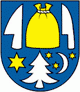        Telefón                                        e-mail                                      IČO        047/4871180                    glabusovce@gmail.com                    00650307Zápisnica z  riadneho zasadnutia obecného zastupiteľstva / OZ / konaného dňa 7.12.2020  so začiatkom od 17:00 hod. s nasledovným programom :1. Zahájenie –  určenie overovateľov zápisnice, zapisovateľky2. Program  zasadnutia  - schválenie3. Správa od posledného zasadnutia , kontrola uznesení      4. Rozpočtové opatrenie č.1/2020      5. Návrh rozpočtov na roky 2021-2022-202      6. Návrh plánu kontrolnej činnosti hlavnej kontrolórky na obdobie január-jún 20217. Rôzne - diskusia      8. Uznesenia zo zasadnutia      9. ZáverK bodu č. 1  Zasadnutie zvolal a viedol starosta obce p. Štefan Chudý.  Starosta privítal poslancov a skonštatoval, že obecné zastupiteľstvo je uznášania schopné. /priložená prezenčná listina/Prítomní : Karol Gubányi, Milan Molnár,  Jozef Vámoš, Bc. Monika Bercsényiová,  Marcel Krasnica  Prítomná:– Ing. Slávka Čerpáková  - hlavná kontrolórka / HK / obce Za overovateľov zápisnice  boli  starostom určení  p. Bc. Monika Bercsényiová a p. Jozef Vámoš.  Zápisnicu napísala p. Judita Urbanová, pracovníčka obecného úradu.Materiály boli pripravené zamestnankyňou obecného úradu.K bodu č.2 : Bol prečítaní program zasadnutia.Obecné zastupiteľstvo schvaľuje program zasadnutia bez pripomienokPrítomní - 5               ZA hlasovali – 5      PROTI hlasovali – 0   Zdržal sa - 0K bodu č.3 : Boli prečítané uznesenia z posledného zasadnutia – prehodnotenie. Obecné zastupiteľstvo berie na vedomie  kontrolu plnenia uzneseníPrítomní – 5K bodu č. 4 : V tomto bode zasadnutia bolo predložené rozpočtové opatrenie č. 1 / priložené k zápisnici /, ktoré upravuje pohyby na jednotlivých položkách rozpočtu ako na strane príjmov aj na strane výdavkov. Obecné zastupiteľstvo schvaľuje rozpočtové opatrenie č.1Prítomní - 5               ZA hlasovali – 5      PROTI hlasovali – 0     Zdržal sa - 0K bodu č. 5 : V ďalšej časti zasadnutia bol predložený návrh rozpočtu obce na rok 2021 a na roky 2022 a 2023, ktoré sú informatívne. Hlavná kontrolórka prečítala svoje stanovisko k návrhu rozpočtu obce Glabušovce na roky 2021 – 2023.Obecné zastupiteľstvo prerokoval návrh rozpočtu a :A/ berie na vedomie stanovisko hlavnej kontrolórky obce k návrhu rozpočtu Glabušovce      na roky  2021 – 2023        Prítomní - 5               B/ schvaľuje rozpočet obce Glabušovce na rok 2021       Prítomní - 5               ZA hlasovali – 5      PROTI hlasovali – 0  Zdržal sa - 0C/ berie na vedomie návrhy rozpočtov na roky 2020 a 2023        Prítomní - 5               K bodu č. 6 :  V tejto časti zasadnutia hlavná kontrolórka prečítala návrh plánu kontrolnej činnosti HK na obdobie január – jún 2021Obecné zastupiteľstvo schvaľuje plán kontrolnej činnosti hlavnej kontrolórky obcePrítomní - 5               ZA hlasovali – 5      PROTI hlasovali – 0     Zdržal sa - 0K bodu č. 7: V diskusii sa hovorilo o forme separácií/zneškodnenia biologicko rozložiteľného odpadu a kuchynského odpaduK bodu č. 8:  Nasledujúcom bode zasadnutia zapisovateľka prečítala uznesenia zo zasadnutia obecného zastupiteľstva. Hlasovania v jednotlivých bodoch boli verejné.Obecné zastupiteľstvo schvaľuje  uznesenia zo zasadnutia obecného zastupiteľstvaPrítomní - 5              ZA hlasovali – 5        PROTI hlasovali – 0    Zdržal sa - 0K bodu č. 9: Na záver zasadnutia starosta poďakoval prítomným za účasť a prístup k jednotlivým bodom zasadnutia zaželal všetko dobré k blížiacim sa sviatkom a ukončil zasadnutie.Zapisovateľka:  Judita Urbanová   Overovatelia : .............................................                                             ..............................................          Marcel Krasnica				             Monika BercsényiováU Z N E S E N I Az riadneho zasadnutia obecného zastupiteľstva v Glabušovciach zo dňa 7.12.2020.Hlasovania v jednotlivých bodoch boli verejné.Uznesenie č.  32 / 2020Obecné zastupiteľstvo   schvaľuje  program zasadnutia bez pripomienokPrítomní - 5               ZA hlasovali – 5      PROTI hlasovali – 0     Zdržal sa - 0Uznesenie č.  33 / 2020 Obecné zastupiteľstvo berie na vedomie  správu starostu obce a kontrolu plnenia uzneseníPrítomní - 5               Uznesenie č. 34 / 2020 Obecné zastupiteľstvo schvaľuje rozpočtové opatrenie č.1       Prítomní - 5               ZA hlasovali – 5      PROTI hlasovali – 0     Zdržal sa - 0Uznesenie č. 35 / 2020 Obecné zastupiteľstvo A/ berie na vedomie stanovisko hlavnej kontrolórky obce k návrhu rozpočtu Glabušovce      na roky  2021 – 2023     Prítomní - 5               B/ schvaľuje rozpočet obce Glabušovce na rok 2021       Prítomní - 5               ZA hlasovali – 5      PROTI hlasovali – 0  Zdržal sa - 0C/ berie na vedomie návrhy rozpočtov na roky 2020 a 2023        Prítomní - 5      Uznesenie č. 36 / 2020 Obecné zastupiteľstvo schvaľuje plán kontrolnej činnosti hlavnej kontrolórky obce       Prítomní - 5               ZA hlasovali – 5      PROTI hlasovali – 0     Zdržal sa - 0Uznesenie č. 37 / 2020 Obecné zastupiteľstvo schvaľuje  uznesenia zo zasadnutia obecného zastupiteľstvaPrítomní - 5              ZA hlasovali – 5        PROTI hlasovali – 0     Zdržal sa - 0  						           Štefan Chudý							starosta obce